Предмет АнсамбльКласс Зёрнышко, 2 г.о.Тема урокаРазбор весенней заклички Самарской области «Жавороначки».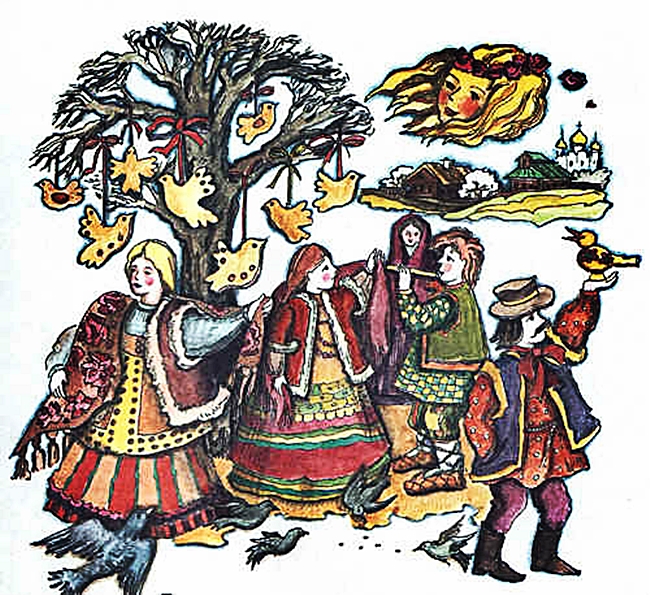 Сегодня на уроке мы научимсяПравильно проговаривать текст в ритме песни.Выучим закличку «Жавороначки».Играть имеющийся звукоряд на  свистульке. Для изучения темы предлагаю вам Просмотреть видеоуроки https://vk.com/club46638454?z=video-46638454_456239131%2F8973cc872c065808ef%2Fpl_post_-46638454_1149https://vk.com/club46638454?z=video-46638454_456239130%2Fa833d073073906ac0d%2Fpl_post_-46638454_1148Дополнительные ресурсыhttps://vk.com/club46638454Домашнее задание (при наличии)Разучить весеннюю закличку «Жавороначки» Научить правильно держать свистульку.Уметь правильно закрывать звуковые отверстия в свистульке.